CONSENTIMIENTO INFORMADOYo, (nombre y apellidos): Con NIF/NIE (u otro documento de identidad):   Residente en (Localidad, provincia, país):  Correo electrónico de contacto: MANIFIESTO:En …………………………………………………………Firma del participante:                                                     Fecha: Investigador que solicita el consentimiento: Mikel Garcia Garcia DNI 15788141K                          Firma:   	               Fecha: 2/enero/2018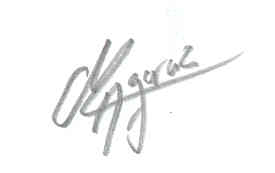 Que he sido informado/a suficientemente del proyecto de la investigación Experiencias tempranas de violencia: impacto en la cognición moral y actitudes hacia la paz del Doctorado en Estudios Internacionales de Paz, Conflictos y Desarrollo, de la Universidad Jaime I de Castellón.Que conozco los requisitos, fases y partes en las que yo puedo participar.Que estoy de acuerdo y acepto libre y voluntariamente participar y me comprometo a seguir las indicaciones, a formalizar los cuestionarios que se presenten y participar de entrevistas individuales y grupales que se necesiten. Que puedo abandonar la colaboración en el momento que lo desee.Que, salvaguardando siempre el derecho a la intimidad, acepto que los datos que se puedan derivar de esta investigación puedan ser utilizados para la divulgación científica.Que he sido informado/a que los datos incluidos en este documento de consentimiento, junto con el resto de informaciones que son objeto del proyecto, serán tratados de acuerdo con la Directiva UE sobre la Privacidad de Datos. Y que el investigador custodiará los ficheros.Que puedo ejercer los derechos que la ley me reserva ante el investigador comunicándome en iratxomik@gmail.com 